RECITAL TSHIRT Order Form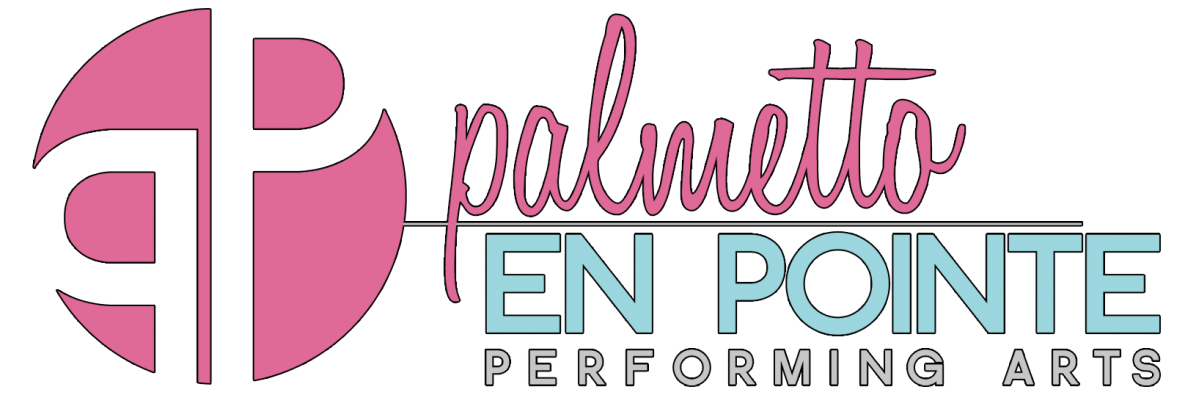 Recital T-shirt orders due by Thursday, May 10th at 7:30 PM*Cash (exact change only), check or credit cards acceptedYouth sizes $15 (YS, YM, YL)Adult Sizes $18 (AS, AM, AL)$20 (AXL, AXXL)Palmetto En Pointe RECITAL TSHIRT ORDER FORM Date: ______________________Student Name:____________________________________________Please indicate quantity to the left of the size if ordering more than one shirtChild Sizes: ___________YS ___________YM___________YL ($15)Adult Sizes: ___________AS___________AM___________AL ($18)   ___________XL___________XXL ($20)**Shirts are ordered when full payment is received. PRE-ORDER ONLY.Payment Method: _______________________________Date: ________________________________________Received By: __________________________________*Shirts are one color (not white) with multi-color ink. 